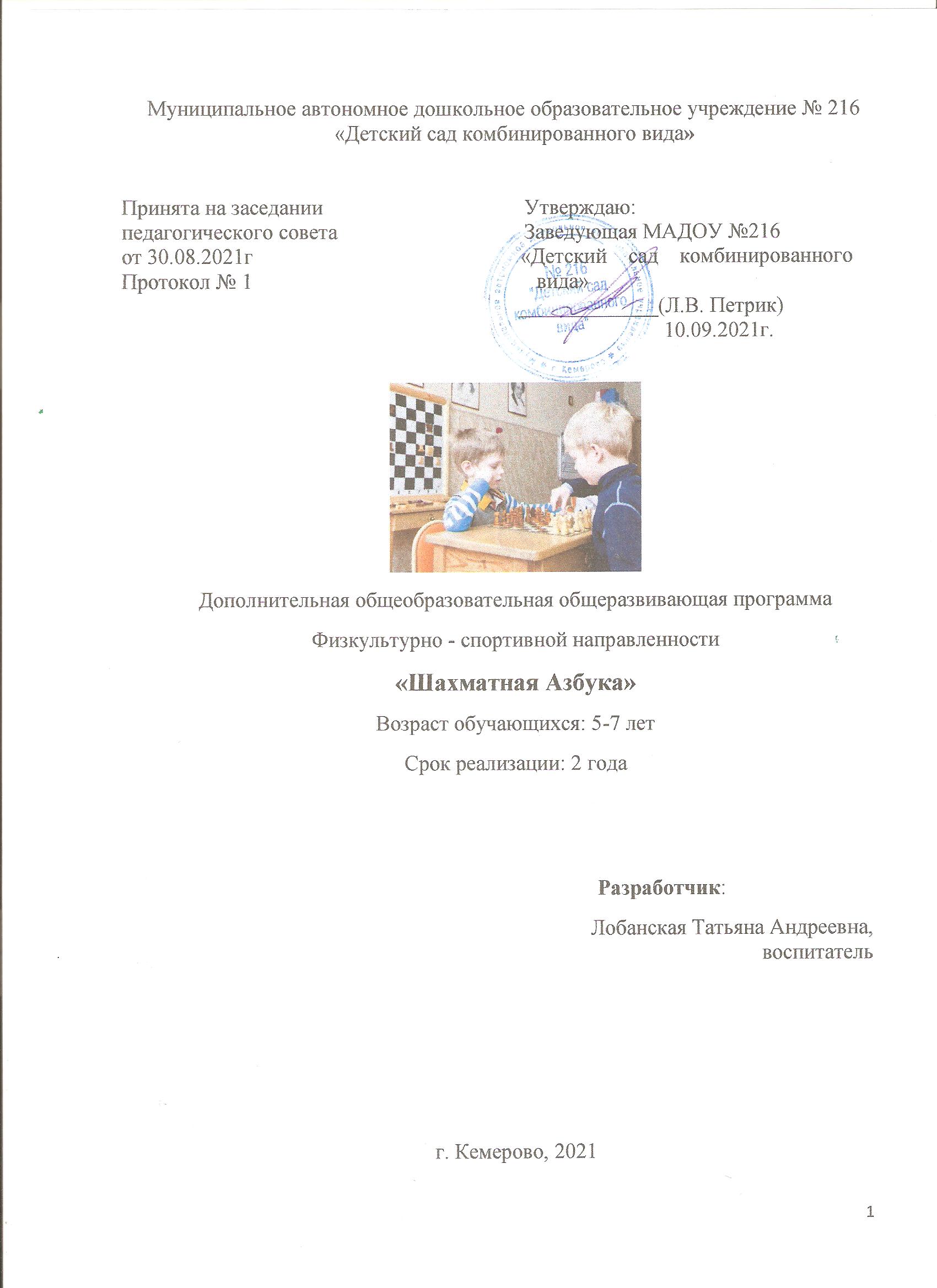 Аннотация Дополнительная общеобразовательная общеразвивающая программа «Шахматная Азбука» направлена на интеллектуальное развитие детей, способствует совершенствованию психических процессов, таких как логическое мышление, восприятие, внимание, воображение, память, начальные формы волевого управления поведением.Программа предусматривает игровую деятельность на занятиях, использование приема обыгрывания заданий, создание игровых ситуаций, использование шахматных дидактических игр и пособий.СодержаниеРаздел № 1. Комплекс основных характеристик программы                                                  1.1.  Пояснительная записка Дополнительная общеобразовательная общеразвивающая программа «Шахматная Азбука» разработана согласно требованиям следующих нормативных документов:Закон РФ «Об образовании в Российской Федерации» (№ 273-фз от 29.12.2012);Указ Президента РФ «О национальных целях и стратегических задачах развития Российской федерации на период до 2024 года» (от 7 мая 2018 г. № 204);Указ Президента РФ «Об объявлении в Российской федерации Десятилетия Детства» (от 29 мая 2017 года № 240);Национальный проект «Образование» (паспорт утвержден президиумом Совета при Президенте Российской Федерации по стратегическому развитию и национальным проектам, протокол от 24 декабря 2018 года № 16);Федеральный проект «Успех каждого ребенка» (протокол заседания проектного комитета по национальному проекту «Образование» от 07 декабря 2018 года № 3);Стратегия развития воспитания в РФ до 2025 года (распоряжение Правительства РФ от 29.05.2015 N 996-р);Концепция развития дополнительного образования детей, утвержденная Распоряжением Правительства Российской Федерации (от 4 сентября 2014 г. № 1726-р);Приказ Минпросвещения России от 09.11.2018 № 196 «Об утверждении порядка организации и осуществления образовательной деятельности по дополнительным общеобразовательным программам»;Письмо Минобрнауки РФ от 18.11.2015 № 09-3242 «О направлении рекомендаций» (Методические рекомендации по проектированию дополнительных общеразвивающих программ);Приказ Департамента образования и науки Кемеровской области «Об утверждении Правил персонифицированного финансирования дополнительного образования детей» (от 05.05.2019 г. № 740);Санитарные правила СП 2.4.3648-20 "Санитарно-эпидемиологические требования к организациям воспитания и обучения, отдыха и оздоровления детей и молодежи" от 28 сентября 2020 года N28, вступившие в силу с 1 января 2021 года;Локальные акты: Устав учреждения, учебный план, инструкции по технике безопасности. Программа модифицированная, стартового уровня.Направленность программы – физкультурно-спортивная.Возраст учащихся: 5- 7 лет.Категории состояния здоровья учащихся: без особенностей в развитии.Срок реализации программы: 2 года.Объем программы: 72 часа.Форма обучения: очная, групповые занятия.Режим занятий: занятия проводятся 1 раз в неделю по 25- 30 минут.Место реализации программы: МАДОУ №216 «Детский сад комбинированного вида» г. Кемерово. Актуальность программы. В современном мире все больше детей увлекается физическими видами спорта и совсем забыли, что шахматы тоже вид спорта, только умственный. Обучение игре в шахматы помогает расширить круг общения, возможность самовыражения, способствует развитию логики мышления, концентрации внимания, воспитанию воли.Цель: создание условий для личностного и познавательного развития детей старшего дошкольного возраста через организацию занимательных развивающих заданий и упражнений с шахматами.Личностные задачи:Развивать интеллектуальные и личностные качества детей;Содействовать полноценному гармоничному развитию детей в соответствии с их возрастными и индивидуальными особенностями;Формировать общую культуру личности.Метапредметные задачи:Создать обогащенную предметно-пространственную среду, способствующую развитию активности ребенка в шахматной игре и других видах деятельности, проявлению у него любознательности и творчества;Организовать содержательное взаимодействие ребенка с другими детьми и взрослыми, направленное на естественную адаптацию и социализацию в современной социокультурной среде.Образовательные задачи:Формировать предпосылки учебной деятельности;Обучить старших дошкольников элементарной шахматной игре;Развивать стремление к познанию.Отличительные особенности программы данной программы заключаются в разработке и использовании на занятиях педагогом дидактического материала (карточки, шахматные этюды и задачи), активизирующих общие и индивидуальные логические особенности обучающихся.Педагогическая целесообразность заключается, прежде всего, в идее использования игры в шахматы, как эффективного средства умственного, психического и физического развития ребенка - дошкольника. Раннее обучение детей дошкольного возраста игре в шахматы позволяет обеспечить более комфортное вхождение ребенка в учебный процесс начальной школы, позволяет снизить уровень стресса, благотворно влияет как на процесс обучения, так и на развитие личности ребенка, повышение продуктивности его мышления. Занятия шахматами укрепляют память, развивают аналитические способности и воображение, помогают вырабатывать такие черты характера, как организованность, целеустремленность, объективность.Виды занятий по программе: беседа, игра; решение шахматных задач, комбинаций и этюдов; дидактические игры и задания, игровые упражнения, теоретические занятия, шахматные игры, шахматные дидактические игры, турнир, соревнование, праздник.1.3. Содержание программыУчебно-тематический план(1 год обучения)Содержание учебно-тематического плана(1 год обучения)Раздел 1. Вводная частьТема: Знакомство (Диагностика).Теория – техника безопасности, правила поведения в ходе занятий, содержание программы.Практика – игры на знакомство, речевые и дидактические игры, начальная диагностика.Тема: Шахматное королевство.Теория – знакомство детей с возникновением шахматного королевства.Тема: Волшебная доска.Практика – раскрашивание листа клетчатой бумаги так, как раскрашена шахматная доска.Тема: Ни шагу назад!Теория - правила шахматных поединков, просмотр сказки «Ни шагу назад!».Раздел 2. Шахматные фигуры.2.1 Тема: Белая пешка.Теория - знакомство с фигурой пешки, сказка «Белая пешка».Практика - самостоятельно расставить все пешки на доске на скорость, называя вслух поля.2.2 Тема: Фигура королевской свиты – Ладья.Теория – знакомство с правилами передвижения ладьи, сказка о ладье «Прямолинейная, бесхитростная фигура»Практика - показать на шахматной доске, где ее «домик», нарядить ее, поохотиться за ней. Передвигать ладью за Чиполлино.2.3 Тема: Вежливые слоны.Теория – правила передвижения слона, сказка «Вежливые слоны»Практика – выложить из кубиков косую дорожку- диагональ, раскрасить в клетчатой тетради черную диагональ их 4х клеток, д/и «На одну клетку», «Длинный ход».2.4 Тема: Могучая фигура- Ферзь.Теория – правила передвижения ферзя, сказка «Могучая фигура- Ферзь».Практика – д/и «Задача направления», д/и «Длинный ход».2.5 Тема: Король жаждит боя!Теория - познакомить с основным правилом короля - «Без королей не играют» (почему нельзя побить короля).Практика - Д/и «Опасность короля», «Защита	короля», «Прятки» (укрыться в безопасное место, уничтожить фигуру соперника).2.6 Тема: Конь против всех.Теория – правила передвижения коня, сказка «Прыг, скок и вбок».Практика -  прикладывание шаблона хода коня.  Д/игра «Два поля прямо, одно поле вбок», «Раз, два - прямо, а три вбок», «Раз - прямо, а два, три - вбок».Раздел 3. Основные понятия.3.1 Тема: Шах.Теория – дать понятие что такое «Шах», показ схем где объявлен «Шах» королю.Практика -  Д/и «Какая фигура объявила «шах» королю».3.2 Тема: Мат.Теория – знакомство с понятием «Мат», чтение легенды «Непобедимый».Практика - учить определять на шахматной доске, где стоит «мат», а где нет. Д/и «Стоит ли «мат» черному королю»? Показать на схеме  как  можно поставить «мат» черному «королю» «ферзем», «ладьей» и «слоном» в разных шахматных позициях.3.3 Тема: Пат.Теория – дать знание, что означает понятие «Пат» в шахматной игре.Практика - д/и «Найди на схеме, где пат».Раздел 4. Обобщение знаний.4.1 Тема: Шахматный праздник.Теория – обобщить знания детей.Практика -  показ презентации «Семья и шахматы», командная встреча.4.2 Тема: Викторина.Теория -  учить детей использовать полученные знания в викторине.Практика – викторина «Шахматный король».4.3 Тема: Начальное положение.Теория – закрепить основные правила шахматных боев.Практика - упражнения с шахматными фигурами и пешками.4.4 Тема: Диагностика.Теория - оценить уровень овладения шахматной игрой.Практика - диагностические задания.Учебно-тематический план(2 год обучения)Содержание учебно-тематического плана(2 год обучения)Раздел 1. Вводная часть.Тема: Знакомство с историей шахмат.Теория – знакомство с историей шахмат, рассматривание книг: «Малыши играют в шахматы», «Шахматы для самых маленьких».1.2 Тема: Диагностика.Практика – выявление уровня освоения детьми шахматной игры.Раздел 2. Правила игры.2.1 Тема: Шахматная доска.Теория – знакомство с черными и белыми квадратами -  полями, с горизонтальными, вертикальными и диагональными линиями.Практика - сказка «Мурзилка рисует сказочные фигуры», поставить самостоятельно рядом одинаковые фигуры. Д/и «Белые и черные», «Угадай-ка», «Куча-мала».2.2 Тема: Особенности ходов и фигур.Теория - закрепление знаний шахматных нот, правила шахматных поединков; учить решать логические задачи на взаимодействие пешек друг с другом на доске; знакомство с новым правилом пешек - взятие на проходе; повторение особенностей ладьи; учить выбирать из нескольких ходов - вариантов самый кратчайший и, самое главное, безошибочный ход; научиться ограничивать подвижность фигуры партнера; закрепить правила передвижения ферзя.Практика - работа со схемами на магнитной доске с фигурами: «Ладья против слона»; разыграть разные позиции по схемам «восемь на восемь полей», решение логических задач; загадывание загадок о шахматных фигурах; изобразить путь короля на шахматной демонстрационной доске (с любого поля). Практическое задание: «За сколько ходов, «кони» поменяются местами?»; решение задачи: «За сколько ходов «конь» сможет достичь противоположного угла доски?»; Д/и «Ставим ШАХ», «Не иди король под ШАХ», «Защита от ШАХА», «Умный ШАХ».2.3 Тема: Ставим шах и мат.Теория - учить ставить «шах» королю соперника, защищать своего короля от «шаха»; учить ставить «мат».Практика - Д/и «Ставим ШАХ», «Не иди король под ШАХ», «Защита от ШАХА», «Умный ШАХ»; разыгрывание шахматных положений по теме.2.4 Тема: Рокировка.Теория – знакомство с новым понятием «рокировка».Практика - Д/и «Короткая рокировка», Д/и «Длинная рокировка»; разыгрывание шахматных положений по теме.Раздел 3. Обобщение знаний.3.1 Тема: Шахматный карнавал.Теория - обобщение знаний детей по теме «Шахматные фигуры».Практика – проведение шахматной эстафеты.3.2 Тема: Шахматный турнир.Теория – закрепление навыков ведения шахматной партии до победы в турнире.Практика – шахматный турнир с участием детей.3.3 Тема: Диагностика.Теория – выявить уровень освоения детьми шахматной игры.Практика – диагностические задания.                                   1.4. Ожидаемые результаты                   Планируемые результаты 1 года обучения.1.Овладение ребенком элементарными навыками шахматной игры;2.Овладение важными качествами личности: самостоятельность, усидчивость.Ребенок должен знать:• историю происхождения шахмат;• представление об элементарных правилах игры в шахматы;• различает и называет шахматные фигуры;• названия шахматных фигур;Ребенок должен уметь:• осуществлять подбор фигур и правильную расстановку на шахматной доске;• осуществлять ходы фигурами, ориентируясь на схему направления движения;• ориентироваться на шахматной доске                      Планируемые результаты 2 года обучения.1. Овладение ребенком элементарными навыками шахматной игры;2. Ребенок более усидчивый, способный действовать в уме, умеет принимать решения.Ребенок должен знать:• расстановку фигур на доске;• основные шахматные термины;• направления движения фигур по шахматной доске.Ребенок должен уметь:• осуществлять подбор фигур и правильную расстановку на шахматной доске;• осуществлять ходы фигурами, ориентируясь на схему направления движения;• ориентироваться на шахматной доске;• умеет делать рокировку;• с помощью педагога анализировать, планировать предстоящую практическую работу, осуществлять контроль качества результатов собственной практической деятельности; реализовывать творческий замысел.Раздел № 2. Комплекс организационно-педагогических условийКалендарный учебный график 1 года обученияКалендарный учебный график 2 года обучения2.2.Условия реализации программы Данная программа рассчитана на детей в возрасте 5-7 лет. К занятиям допускаются дети, не имеющие медицинских противопоказаний.Участниками программы являются дети старшего дошкольного возраста 5-7 лет, посещающие детский сад. Состав постоянный, набор обучающихся свободный.Наполняемость групп — 10 человек.Срок реализации программы два годаРежим занятий обусловлен нормативно-правовой базой дошкольного образовательного учреждения, ориентирован на обучение детей старшего дошкольного возраста. Занятия проводятся во второй половине дня.Первый год обучения: 36 часа, 1 раз в неделю по 1 академическому часу.Второй год обучения: 36 часа, 1 раз в неделю по 1 академическому часу.(Имеется в виду один академический час – это в старшей группе 25 мин., в подготовительной к школе группе -30 мин.)Санитарно-гигиенические требованияЗанятия должны проводиться в кабинете, соответствующем требованиям техники безопасности, противопожарной безопасности, санитарным нормам. Кабинет должен хорошо освещаться и периодически проветриваться. Необходимо наличие аптечки с медикаментами для оказания первой медицинской помощи.Кадровое обеспечениеПедагог, работающий по данной программе, должен иметь высшее профессиональное образование или среднее профессиональное образование в области, соответствующей профилю детского объединения, без предъявления требований к стажу работы либо высшее профессиональное образование или среднее профессиональное образование и дополнительную профессиональную подготовку по направлению "Образование и педагогика" без предъявления требований к стажу работы.Учебно-методический комплектДля успешной реализации программы разработано методическое обеспечение: календарный учебный график, подобраны и разработаны конспекты занятий, методики итоговой аттестации обучающихся, изготовлен необходимый наглядный и раздаточный материал.Материально-техническое обеспечение:учебный кабинет;ноутбук, колонки;столы и стулья, соответствующие росту ребёнка;	небольшие рассказы для чтения;шахматные доски с набором шахматных фигур (по одному комплекту        на 2-х детей);  иллюстративный материал по темам программы;демонстрационная шахматная доска с набором магнитных фигур;шаблоны горизонтальных, вертикальных и диагональных линий; шаблоны плоских шахматных фигур;шаблоны латинских букв (из картона или плотной бумаги) для изучения шахматной нотации; таблицы к различным задачкам;раздаточный материал для тренингов;словарь шахматных терминов;портреты знаменитых шахматистов;«Чудесный мешочек» для игры;цветные карандаши, фломастеры, бумага для рисования;индивидуальные рабочие тетради.2.3.Формы аттестацииОтслеживать результативность образовательного процесса помогают: коллективные и индивидуальные игровые задания, проводимые в интересной для детей форме; анализ диагностических материалов; информационная карта освоения учащимися образовательной программы; педагогический мониторинг, который проводится в форме индивидуальной беседы, через решение практических задач.Показатели результативности реализации программы «Шахматная Азбука»:Критерии: - Высокий уровень: ребенок имеет представление о шахматах. Умеет быстро и правильно находить поля, вертикали и диагонали, показывая и называя их вслух. Знает, различает и называет шахматные фигуры. Знает ходы шахматных фигур и их отличия. Понимает важность первых ходов. Имеет понятие о приёмах взятия фигур. Умеет самостоятельно выполнять задания. Развито зрительное восприятие, внимание, мелкая моторика рук. Умеет планировать свои действия, обдумывать их, рассуждать, искать правильный ответ. Развита ловкость и смекалка, ориентировка в пространстве, способность думать, мыслить, анализировать. Имеет понятие «рокировка», «шах» и «мат». Ребенок самостоятельно ведет шахматную партию. Делает правильные ходы, направленные на то, чтобы напасть на фигуру противника, ограничить ее подвижность, вывести из - под удара.- Средний уровень: ребенок затрудняется в умении быстро и правильно находить поля, вертикали и диагонали, показывать и называть их вслух. Путает название шахматных фигур, ходы шахматных фигур и их отличия. Путает понятия «равно», «неравно», «больше», «меньше». Ребенок самостоятельно ведет шахматную партию. В игре допускает ошибки, некоторые фигуры остаются незадействованными.- Низкий уровень: ребенок не умеет быстро и правильно находить поля, вертикали и диагонали, показывать и называть их вслух. Не знает, не различает и не называет шахматные фигуры. Не знает ходов шахматных фигур и их отличия. Не имеет понятие «рокировка», «шах», «мат». Ребенок не может вести игру. 2.4.Оценочные материалыДиагностические задания по оценке уровня освоения программы детьми 5-7 лет.Цели: выявить умение правильно располагать шахматную доску, шахматные фигуры и пешки на шахматной доске, знание названий шахматных фигур, действий с шахматными фигурами и пешкой.Задание № 1.Инструкция: Куклы решили играть в шахматы. Расположи правильно шахматную доску для кукол.Задание № 2.Инструкция: Давай поиграем в игру «Школа». Это твои ученики, как их зовут?Задание № 3. Инструкция: Посади своих учеников каждого на свое место.Задание № 4.Инструкция: Сделай ход пешкой (ладьей, слоном, конем, ферзем, королем).Задание № 5Инструкция: Съешь фигуру пешкой (ладьей, слоном, конем, ферзем, королем).2.5.Методические материалыДидактические материалы: раздаточные материалы, ребусы, кроссворды, картины для рассматривания; книги: «Малыши играют в шахматы», «Шахматы для самых маленьких»; презентация «Легенда о шахматах» (https://go.mail.ru/search_video?q=%D0%BF%D1%80%D0%B5%D0%B7%D0%B5%D0%BD%D1%82%D0%B0%D1%86%D0%B8%D1%8F%20%D0%B4%D0%BB%D1%8F%20%D0%B4%D0%B5%D1%82%D0%B5%D0%B9%20%D0%BE%20%D1%88%D0%B0%D1%85%D0%BC%D0%B0%D1%82%D0%BD%D1%8B%D1%85%20%D0%BA%D0%BE%D1%80%D0%BE%D0%BB%D1%8F%D1%85&frm=ws_t&src=go&sbmt=1633019360117&hasnavig=0&sig=a523cc7a85&s=youtube&d=6146013524437382405), сказки о шахматах.2.6. Список литературыВесела И., Веселый. Шахматный букварь. – М.: Просвещение, 1983г.Гришин В.Г. Малыши играют в шахматы. - М. «Просвещение» 1991г.Гончаров В. Некоторые актуальные вопросы обучения дошкольника шахматной игре. – М.: ГЦОЛИФК, 1984г.Зак В., Длуголенский Я. Я играю в шахматы. – Л.: Детская литература, 1985г.Михайлова З.А. Игровые занимательные задачи для А.Кузнецова «Лучшие развивающие игры для детей от 3-х до 7 лет. - Москва «Дом ХХI» 2006г.Севостьянова Е.О. «Хочу все знать» (развитие интеллекта детей  5-7 лет). - М. ТЦ «Сфера» 2006г.Сухин И. Волшебные фигуры, или Шахматы для детей 2–5 лет. – М.: Новая школа, 1994г.Сухин И. Волшебный шахматный мешочек. – Испания: Издательский центр Маркота. Международная шахматная Академия Г. Каспарова, 1992г.Сухин И. Шахматы, первый год, или Там клетки черно-белые чудес и тайн полны: Учебник для 1 класса четырёхлетней и трёхлетней начальной школы. – Обнинск: Духовное возрождение, 1998г.Сухин И. Шахматы, первый год, или Учусь и учу: Пособие для учителя – Обнинск: Духовное возрождение, 1999г.Сухин И. Приключения в Шахматной стране. – М.: Педагогика, 1991г.Сухин И. Удивительные приключения в Шахматной стране. – М.: Поматур, 2000г.Раздел № 1. Комплекс основных характеристик программы……............31.1. Пояснительная записка………………………………………………..31.2. Цель и задачи программы……………………………………………..5 1.3. Содержание программы…………………………………………….....71.4. Планируемые результаты…………………………………………....14Раздел № 2. Комплекс организационно-педагогических условий……..152.2. Условия реализации программы…………………………………….172.3.Формы контроля………………………………………………………192.4.Методические материалы…………………………………………….212.5.Список литературы…………………………………………………....21№п/пНазвание раздела,темыКоличество часовКоличество часовКоличество часовФормыаттестации/контроля№п/пНазвание раздела,темыВсегоТеорияПрактикаФормыаттестации/контроля1.Вводная часть7431.1.Знакомство (Диагностика)211Педагогическое наблюдение1.2.Шахматное королевство220Фронтальный опрос1.3Волшебная доска 202Устный опрос1.4Ни шагу назад!110Итоговые занятия2.Шахматные фигуры177102.1.Белая пешка312Опрос 2.2.Фигура королевской свиты - ладья211Самооценка учащихся2.3.Вежливые слоны211Опрос 2.4.Могучая фигура- ферзь211Самооценка учащихся2.5.Король жаждет боя!422Выполнение контрольных занятий2.6.Конь против всех413Итоговые занятия3.Основные понятия6333.1.Шах 211Педагогическое наблюдение3.2.Мат211Педагогическое наблюдение3.3.Пат211Соревнования 4.Обобщение знаний6064.1.Шахматный праздник101Анализ мероприятия4.2.Викторина101Анализ игры4.3.Начальное положение202Диагностические игры4.4.Диагностика202Диагностические игрыИтого часов:Итого часов:361422№п/пНазвание раздела,темыКоличество часовКоличество часовКоличество часовФормыаттестации/контроля№п/пНазвание раздела,темыВсегоТеорияПрактикаФормыаттестации/контроля1.Вводная часть4311.1.Знакомство с историей шахмат 330Фронтальный опрос1.2.Диагностика101Педагогическое наблюдение 2.Правила игры269172.1.Шахматная доска 211Педагогическое наблюдение2.2.Особенности ходов и фигур17611Опрос 2.3.Ставим шах и мат514Анализ игры2.4.Рокировка211Выполнение контрольных заданий3.Обобщение знаний6153.1.Шахматный карнавал202Анализ мероприятия3.2.Турнир202Анализ игры3.3.Диагностика211Диагностические игрыИтого часов:Итого часов:361323№МесяцТема занятийФорма занятийКоличество  часовРежим работы1Сентябрь, октябрьРаздел 1.  Вводная частьКомбинированные занятия:Занятие-игра,Сказка, Диагностические задания  71 раз в неделю по  1 часу2Октябрь, ноябрь, декабрь, январь, февральРаздел 2. Шахматные фигурыКомбинированные занятия:Занятие-играСказка, Д/И, Соревнования171 раз в неделю по  1 часу3Март, апрельРаздел 3.   Основные понятияД/И, показ схем61 раз в неделю по  1 часу4Апрель, майРаздел 4.   Обобщение знанийДиагностические задания, эстафета, викторина61 раз в неделю по  1 часу№МесяцТема занятийФорма занятийКоличество  часовРежим работы1СентябрьРаздел 1.  Вводная частьКомбинированные занятия:Занятие-игра,Сказка, Диагностические задания  41 раз в неделю по  1 часу2Октябрь, ноябрь, декабрь, январь, февраль, март, апрельРаздел 2. Правила игрыКомбинированные занятия:Занятие-играСказка, Д/И, Соревнования, Эстафета 261 раз в неделю по  1 часу3Апрель, майРаздел 3.   Обобщение знанийД/И, самостоятельная игра, турнир, диагностические задания61 раз в неделю по  1 часу№п\пФ.И.ребенкаПравильно располагаетшахматную доскуПравильноосуществляетрасстановкуфигур на доскеЗнает названия иопределяетназванияшахматныефигурыЗнаетнаправлениядвижения фигур иделает ход«Съедает» фигурупешкой